EFORIE NORDKORALIO 4*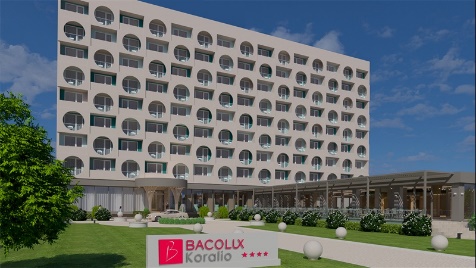 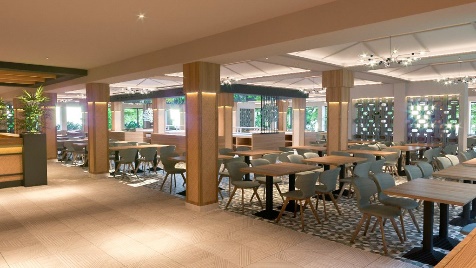 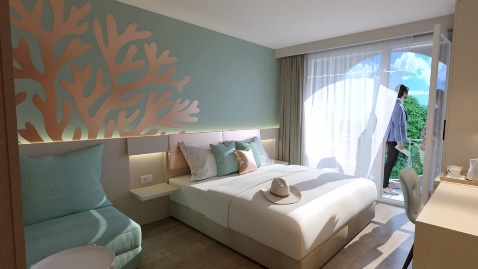 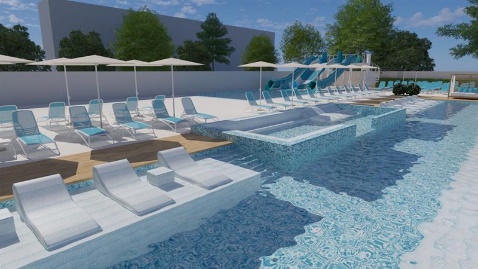 Tarife pachete Queen Classic (în regim DBL) / ziTarife pachete Queen Classic (în regim DBL) / ziTarife pachete Queen Classic (în regim DBL) / ziTarife pachete Queen Classic (în regim DBL) / ziTarife pachete Queen Classic (în regim DBL) / ziPerioadăNr. nopțiTipuri de masăTipuri de masăTipuri de masăPerioadăNr. nopțiMIC DEJUNDEMIPENSIUNEALL INCLUSIVE1 iunie - 16 iunie1 - 2 nopți65079010101 iunie - 16 iunie3 - 4 nopți5006408601 iunie - 16 iunie5 - 6 nopți4005407601 iunie - 16 iunie> 7 nopți30044066017 iunie - 30 iunie1 - 2 nopți750890111017 iunie - 30 iunie3 - 4 nopți60074096017 iunie - 30 iunie5 - 6 nopți50064086017 iunie - 30 iunie> 7 nopți4005407601 iulie - 14 iulie1 - 2 nopți85099012101 iulie - 14 iulie3 - 4 nopți70084010601 iulie - 14 iulie5 - 6 nopți6007409601 iulie - 14 iulie> 7 nopți50064086015 iulie - 18 august1 - 2 nopți9501090131015 iulie - 18 august3 - 4 nopți800940116015 iulie - 18 august5 - 6 nopți700840106015 iulie - 18 august> 7 nopți60074096019 august - 1 septembrie1 - 2 nopți850990121019 august - 1 septembrie3 - 4 nopți700840106019 august - 1 septembrie5 - 6 nopți60074096019 august - 1 septembrie> 7 nopți5006408602 septembrie - 12 septembrie1 - 2 nopți75089011102 septembrie - 12 septembrie3 - 4 nopți6007409602 septembrie - 12 septembrie5 - 6 nopți5006408602 septembrie - 12 septembrie> 7 nopți40054076013 septembrie - 18 septembrie1 - 2 nopți650790101013 septembrie - 18 septembrie3 - 4 nopți50064086013 septembrie - 18 septembrie5 - 6 nopți40054076013 septembrie - 18 septembrie> 7 nopți300440660Tipul de masăMD/ Mic dejunInclude 1 masă principală: mic dejun.DP/ DemipensiuneInclude 2 mese principale: mic dejun și cină.AI/ All InclusiveInclude 3 mese principale și o gustare: mic dejun, prânz, gustare și cină.Mesele se servesc în sistem bufet suedez.Mesele se servesc în sistem bufet suedez.CamereDenumireTip patSofaNr. max. adulțiNr. max. copiiSuplimentQueen Classic160x200n/a21n/aQueen Classic Family160x200sofa 802250Koralio180x200n/a21100King Deluxe180x200sofa 8022150Executive Suite180x200sofa ext 2 pers23650*Suplimentul este exprimat în euro și se adăuga la tariful camerei Queen Classic*Suplimentul este exprimat în euro și se adăuga la tariful camerei Queen Classic*Suplimentul este exprimat în euro și se adăuga la tariful camerei Queen Classic*Suplimentul este exprimat în euro și se adăuga la tariful camerei Queen ClassicNotă!Toate tarifele sunt exprimate în LEI, includ TVA și taxă locală și sunt valabile până la 31 septembrie 2022.Toate tarifele includ acces internet WI-FI, piscine, loc joacă pentru copii și parcare (în limita disponibilității).Tarifele sunt standard (includ comisionul Beneficiarului).Accesul la facilități se face în funcție de reglementările legale în vigoare la momentul efectuării sejurului.